 Favor de enviar este formato por correo electrónico a Mónica Noriega monica.noriega@cemefi.org y a Janet González cobros@cemefi.org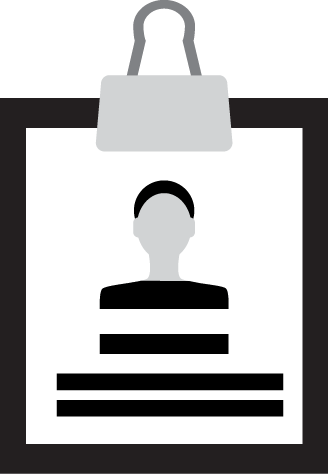 DATOS DEL PARTICIPANTE DATOS PARA LA EMISIÓN DEL COMPROBANTE FISCAL DIGITAL (CFDI)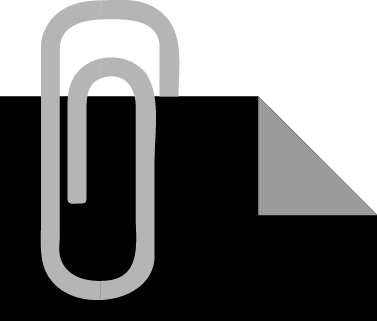 *Favor de llenar todos los campos requeridosCemefi informa que en su carácter de donataria autorizada y en cumplimiento con el DECRETO publicado en el Diario Oficial de la Federación el día 9 de diciembre de 2019, por el cual se reforman y adicionan diversos artículos de la Ley del Impuesto al Valor Agregado (IVA) a partir del 1 de enero de 2020 las facturas que se expidan no causarán el Impuesto al Valor Agregado (IVA). Para fines de Impuesto sobre la Renta (ISR) las facturas seguirán siendo 100% deducibles. https://www.cemefi.org/esr/images/2020/decreto_iva.pdf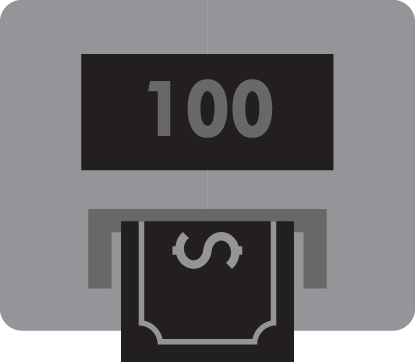   COSTO DEL PROGRAMA: $30,000 pesos  FORMAS DE PAGO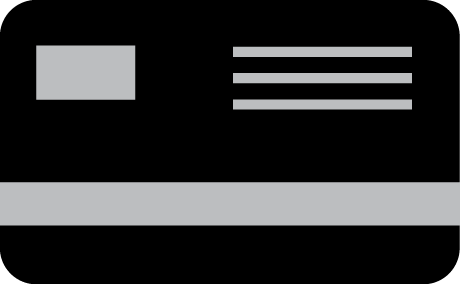 * Tarjeta de crédito:              VISA o MASTER CARD                  AMERICAN EXPRESS* Depósito bancario: por favor anexar copia del depósito a nombre de:Cuentahabiente: 	Centro Mexicano para la Filantropía, A.C.Banco: 		BBVACuenta: 		0443010597CLABE:			012180004430105971Swift o ABA:		BCMRMXMMPYNOMBRE:Empresa:Cargo:Teléfono:Correo electrónico:Estado de residencia:                                                                                                Sexo:   M                      F  RAZÓN SOCIAL:Domicilio:Colonia:                                                                        Alcaldía:C.P.                                                                                Ciudad:                                                        Estado: R.F.C.:                                                            Forma de pago (transferencia, tarjeta, etc.):                                                              Método de pago (PPD o PUE):Uso de CFDI (de acuerdo al catálogo del SAT):Correo al cual se deberá enviar el comprobante fiscal:Número de tarjeta                                                                 Código de seguridad                                Fecha de vencimientoNúmero de tarjeta                                                                 Código de seguridad                                Fecha de vencimientoNombre del tarjetahabiente o plástico:Firma del tarjetahabiente:Monto pagado:                          